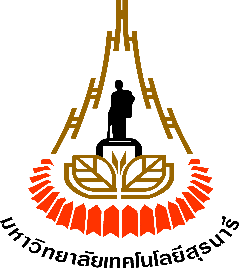 หน่วยงาน											ที่	อว					    วันที่						เรื่อง	ขออนุมัติรับทุนวิจัยเพื่อรับสิทธิบัตรหรือตีพิมพ์ผลงานในวารสารระดับนานาชาติ (ทุน 2 แสน)เรียน	ผู้อำนวยการสถาบันวิจัยและพัฒนา	ข้าพเจ้า						สังกัดสาขาวิชา				 สำนักวิชา				     ขอส่งข้อเสนอเชิงหลักการ (Concept paper) เพื่อขอรับการจัดสรรทุนวิจัยเพื่อรับสิทธิบัตรหรือตีพิมพ์ผลงานในวารสารระดับนานาชาติ จากมหาวิทยาลัยเทคโนโลยีสุรนารี ประจำปีงบประมาณ พ.ศ. 		 เรื่อง																			รวมเป็นจำนวนเงินทั้งสิ้น			 บาท พร้อมกันนี้ได้ส่งเอกสารข้อเสนอเชิงหลักการ จำนวน 2 ชุด รายละเอียดตามสิ่งที่ส่งมาด้วยแล้ว	จึงเรียนมาเพื่อโปรดพิจารณา(ลงชื่อ)                                       หัวหน้าโครงการวิจัย        (                                        )   วันที่                                        .    (ลงชื่อ)                                        หัวหน้าสาขาวิชา           (                                         )       วันที่                                        .(ลงชื่อ)                                      หัวหน้าสถานวิจัย       (                                        )  วันที่                                        .   (ลงชื่อ)                                         คณบดี           (                                         )       วันที่                                        .